GEOGRAFIJA VESOLJE brezmejni in brezzračni prostorv vesolju se gibljejo nebesna telesa: zvezde, planeti, kometi, lune, meteorji, meteoritiVesolje sestavlja več milijard galaksij (Rimska Cesta)nam najbližja zvezda je Sonce - središče našega osončjaokrog Sonca se gibljejo Merkur, Venera, Zemlja, Mars, Jupiter, Saturn, Uran, Neptunokoli nekaterih planetov krožijo naravni sateliti - lunerazdalje v vesolju merimo s svetlobnimi leti (300.000 km/s)OBLIKA IN VELIKOST ZEMLJE TER RAZPOREDITEV KOPNEGA IN MORJA OCEAN  velika, sklenjena vodna površina na Zemljioceani: Atlantski, Indijski in Tihi oz. Pacifik; vsi se širijo proti jugu do AntarktikeMORJA  manjše povezave, ki segajo v kopnoCELINE oz. KONTINENTI  veliki kosi kopnega, strnjeno kopno, obdano z oceaniceline oz. kontinenti: Evropa, Azija, Afrika, Severna Amerika, Južna Amerika, Avstralija, AntarktikaOTOKI  manjši kosi kopnegaPOLUTA oz. POLOBLA  polovica zemeljske oblepolute oz. poloble: S, J, V, Z oz. vodna in kopna polutaSTOPINJSKA MREŽA VZPOREDNIKI oz. PARALELE  krožnice, ki so si med seboj vzporedne; 178;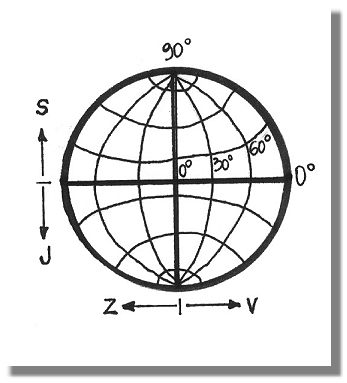 EKVATOR  najdaljša krožna črta (največji vzporednik), ki obdaja Zemljo in ločuje S in J poloblo; označen z 0°POLDNEVNIKI oz. MERIDIJANI  polkrožne črte, ki sekajo ekvator in potekajo od S do J ter so razporejeni od začetnega proti V in Z; vsi so enako dolgi (polkrogi); 360;GRINIŠKI POLDNEVNIK  začetni poldnevnik (vsi enako dolgi, so se morali dogovoriti); označen z 0° in poteka skozi zvezdarno Greenwitch, LondonPOLA oz. TEČAJA  označena z 90° in sta točkiVSAKEMU KRAJU NA ZEMLJI LAHKO DOLOČIMO GEOGRAFSKO LEGO STOPINJSKA MREŽA  mreža iz vzporednikov in poldnevnikovGEOGRAFSKA ŠIRINA  kot med nekim krajem na Zemlji in ekvatorjem; merimo v stopinjah iz središča Zemlje; je S in J - levi oz. desni rob zemljevidaGEOGRAFSKA DOLŽINA  KOT MED NEKIM KRAJEM NA Zemlji in začetnim poldnevnikom; merimo v stopinjah; je V in Z - zgornji oz. spodnji rob zemljevidaNajboljša podoba Zemeljske oble je globus. Med seboj so vzporedni, so pa tem krajši, čim bližje so tečaju. Imenujemo jih vzporedniki ali paralele. Polkrožnice imenujemo poldnevniki. Vsi so enako dolgi. VRTENJE ZEMLJE ALI ROTACIJA gibanje Sonca in Zvezd - navideznoZemlja se vrti okoli svoje (vrtilne) osiROTACIJA  vrtenje Zemlje okoli svoje vrtilne osiNAVIDEZNA ZEMLJINA OS  poteka skozi S in J tečaj in je nagnjena za 23°30'DAN in NOČ  posledica vrtenja - rotacije; se izmenjata v 24 urahKOLEDARSKI DAN  24 ur (12h dnevna in 12h nočna polovica)Zemlja se vrti od Z proti VKROŽENJE ZEMLJE OKOLI SONCA ALI REVOLUCIJA ZEMLJE 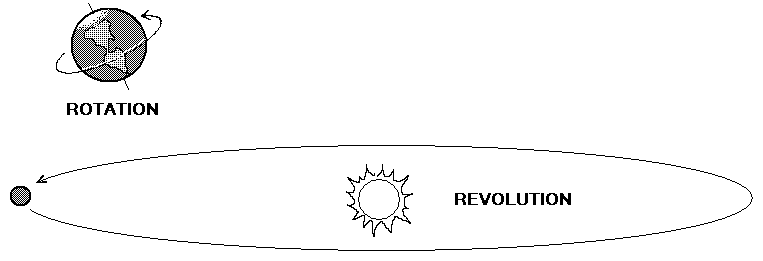 EKLIPTIKA  pot, po kateri kroži Zemlja in je elipsaste oblikeeno pot okoli Sonca prepotuje Zemlja v 365 dneh in 6 urah  vsake 4 leta dobimo en dan več - prestopno leto (29. februar)LETNI ČASI  posledica revolucije21. 6.  Sonce nad S povratnikom (23°33'); poletni solsticij - najbolj osvetljena S poluta in osvetlitev sega čez S pol do 66°30'; na skrajnem S nastopi polarni dan, pri nas poletje, na skrajnem J pa polarna noč;23. 9. oz. 21. 3.  Sonce nad ekvatorjem; enakonočje ali ekvinokcij - obe poluti sta enako osvetljeni; dan in noč sta enako dolga povsod na Zemlji;21. 12.  Sonce nad J povratnikom (23°33'); zimski solsticij - najbolj osvetljena J poluta in na skrajnem severu sega osvetlitev samo do S tečajnika; na skrajnem S nastopi polarna noč, pri nas zima, na skrajnem J pa polarni dan;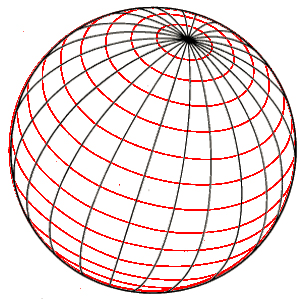 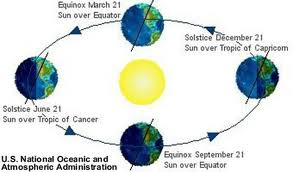 TOPLOTNI PASOVI 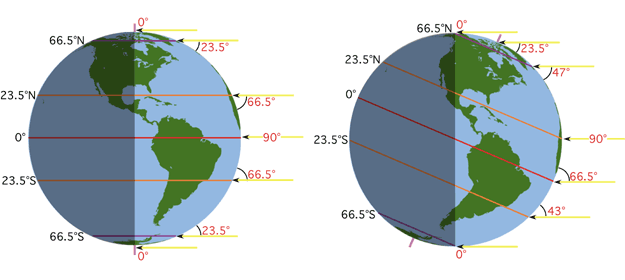 na območju ekvatorja sončni žarki celo leto padajo skoraj pravokotno na Zemljo - tam je celo leto zelo vroče  TROPSKI oz. VROČI PASna območju 45. vzporednika padajo sončni žarki pod precej manjšim kotom - tam so 4 letni časi, kjer so temperature zmerne  S oz. J ZMERNOTOPLI PASv bližini S in J pola sončni žarki padajo pod najmanjšim kotom - tam je zelo mrzlo  S oz. J MRZLI oz. POLARNI PASEVROPA najbolj razčlenjena celina na svetu  delimo jo na 6 enot: S, J, Z, V, JV in srednja Evropameja med Evropo in Azijo poteka: po gorovju Ural, reki Ural, Kaspijskem jezeru, Maniškem podolju, Črnem morju, skozi morski ožini Bospor in Dardanele v Egejsko in Sredozemsko morjepolotoki: Skandinavski, Pirenejski oz. Iberski, Apeninski, Balkanski, Normandija, Bretanijaotoki: Island, Irska, Britanija, Sicilija, Korzika, Sardinijamorske ožine: Gibraltar, Bospor, Dardanele, Suez(obrobna) morja: Atlantski ocean, Severno morje, Baltsko morje, Sredozemsko morje, Črno morje, Jadransko morjePODNEBJAzmernotopli pas: oceansko ob Atlantskem oceanu, celinsko v notranjosti celine ter na vzhodu, sredozemsko na jugu, gorsko v Alpah, tundrsko oz. subpolarno na skrajnem severu - mrzli pasKLIMOGRAM  graf iz katerega razberemo značilnosti podnebja; prikazuje razporeditev temperatur in padavin preko leta;PREBIVALSTVO EVROPEEvropa sodi med gosteje poseljene celinegosto poseljena območja so v nižinah, ob obalah, in pas od J dela Britanskega otočja prek srednje EvropeGOSTOTA NASELJENOSTI  pove, koliko ljudi živi na km2za Evropo je značilna narodnostna, jezikovna in verska značilnostdržavne meje praviloma potekajo po narodnostih, vendar je malo držav brez narodnostnih manjšin (pripadniki nekega drugega naroda, ki že dolgo živijo na ozemlju druge države)v Evropi govorimo različne jezike: SLOVANSKI JEZIKI - slovanski narodi, GERMANSKI JEZIKI - germanski narodi, ROMANSKI JEZIKI - romanski narodiJUŽNA IN JUGOVZHODNA EVROPA Pirenejski, Apeninski in Balkanski polotokna obalah Sredozemskega morja sta se razvili Grška in Rimska kultura (civilizacija)polotoki: Iberski oz. Pirenejski, Apeninski, Balkanskiotoki: Sicilija, Sardinija, Korzika, Kretamorja: Jadransko, Sredozemsko, TirenskoMEDITERAN  SredozemljeZNAČILNOSTI SREDOZEMSKEGA MORJAslanost  38 % na 1000 g vode - 38 g soligibanje  valovanje (vetrovi), plimovanje (lunina privlačnost), morski tok (različno premikanje mas)prosojnost  40 - 60m; pomanjkanje planktona, onesnaženost morja povzročajo industrijske in kanalizacijske odplake, rafinerije (obrati za predelavo nafte)MLADONAGUBANA GOROVJA, POTRESI, VULKANIstrmogorato površje prekinjajo večje nižine, kotline in dolinemladonagubana gorovja: Pireneji, Sierra Nevada, Alpe, Apenini, Dinarsko gorstvo, Šarsko - Pindsko gorstvo, Karpati, Balkan  (!! Rodopi so starejšega nastanka !!)nižine so ob večjih rekah in ob obalahnižine: Padska nižina (ob reki Pad), Panonska nižina (ob srednjem toku Donave), Vlaška nižina (ob spodnjem toku Donave)na stikih dvigajočih se gorovij in pogrezajočih se delov potekajo prelomniceVULKANI  geološka površinska oblika - gora ali hrib + izbruhi magme pod pritiskom iz notranjosti Zemlje: Etna, Vulcano, Stromboli, Vezuv, SantorinPOTRES  tresenje zemeljskega površjaPODNEBJE, RASTLINSTVO IN PRST V JUŽNI EVROPIpodnebje: sredozemsko (mediteransko), celinsko (kontinentalno), gorskosredozemsko rastlinstvo: makija - zimzeleno, bodičasto grmičevje; iglavci - bor, cipresa; zimzeleni hrast; aromatične rastline; oljka;prevladujoče prsti: na apnencu rdeča prst - jerovica, vulkanska prst, črna prst v Panonski nižinisredozemske reke so kratke in jim primanjkuje vode; v času zimskih nalivov trgajo rečne bregove, odnašajo prst  EROZIJAPREBIVALCI JUŽNE EVROPEROMANI: Italijani, Katalonci, Francozi, Španci, PortugalciSLOVANI: Bolgari, Muslimani, Makedonci, Hrvati, Črnogorci, SrbiILIRI: AlbanciSTARI GRKI: GrkiINDUSTRIJA V JUŽNI EVROPIvsem južnoevropskim državam primanjkuje surovin in energijeuvažajo naftoob obalah južnoevropskih držav so večje rafinerije: Siracusa, Messina, Genova, Marseille, Lizbona, Porto itd.severna Italija je industrijsko najbolj razvita - glavni industrijski središči Torino in Milano, kjer se je razvila raznovrstna industrija: strojna, avtomobilska, tekstilna, elektrotehnična in kemična.Španija se industrijsko razvija in ima že močno razvito kemično in avtomobilsko industrijo ter ladjedelništvoHrvaška načrpa nekaj nafte in plina, v Dalmaciji nakoplje boksit (aluminij)osnova za razvoj v Bosni in Hercegovini sta rudno bogastvo in vodna silaJugoslavija je imela premog, bakrovo, cinkovo in svinčevo rudov Makedoniji so razvite metalurgija, tekstilna in kovinska industrijaGrčija in Bolgarija pridelujeta kmetijske proizvodeosnova industrializacije v Bolgariji je železarstvopoleg Španije tudi v  Grčiji in Hrvaški ladjedelništvo pomembna industrijska panogaSREDNJA EVROPA nima izrazitih naravnih mejanaravne enote: nižini ob srednji in spodnji Donavi (Panonska in Vlaška nižina), mladonagubana gorovja (Alpe, Karpati), sredogorje s kotlinami, Nemško - Poljsko nižavjeprevladuje celinsko podnebje (vpliv oceanskega in na J sredozemskega podnebja)široke doline rek in kotlin omogočajo lahko prehodnost (Donava, Visla, Odra, Ren, Inn, Laba, Vezera, Sava …)glavne jezikovne skupine: germanska, slovanska in romanska; Madžari govorijo Ugro - FinskoPanonska in Vlaška nižina - najbolj rodovitna prst  ČRNICAokljuk, mrtvi rokav, porečje, deltasti in lijakasti izlivALPE  1200 km se v loku širijo od Ligurskega morja do Panonske kotline, ledeniki, čez 7 držav, slemenitev Z → V, mladonagubano gorovjeLEDENIŠKE DOLINE  U, ostanki nekdanje poledenitve (morene, jezera, jeziki)TEKTONSKI JARKI  ugreznjeni deli površja ob dveh ali več prelomnicah 